
Republika e Kosovës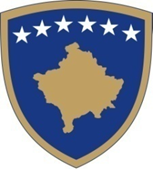 Republika Kosova-Republic of KosovoQeveria - Vlada - GovernmentZyra e Kryeministrit- Kancelarija  Premijera-Office of the Prime MinisterSekretari i Përgjithshëm-Generalni  Sekretar- Secretary GeneralNa osnovu člana 15 stav 6 Zakona br. 03/L-087 o javnim preduzećima izmenjenim i dopunjenim Zakonom br. 04/L-111 i Zakonom br. 05/L-009 kao i na osnovu člana 5. Pravilnika o identifikaciji kandidata za direktore upravnih odbora javnih preduzeća i metodologije ocenjivanja, generalni sekretar Kancelarije premijera objavljuje:                                                        KONKURS             Za direktore odbora centralnih javnih preduzeća za:1. Regionalno preduzeće za navodnjavanje Drini i Bardhe,A.D. Peć;2. Regionalno preduzeće za vodosnabdevanje Hidrodrini,A.D Peć;3. Regionalna kompanija za navodnjavanje Radonić - Dukagjin, A.D. Đakovica;4. Regionalno preduzeće za vodosnabdevanje Južni Hidroregion, A.D. Prizren;5. Regionalno preduzeće za vodosnabdevanje Bifurkacija, A.D. Uroševac;6. Kosovske železnice - Train Kos, A.D.;7. Preduzeće za upravljanje deponijom, A.D.KVALIFIKACIJA I PROFESIONALNA PODOBNOSTDa bude Kandidat izabran za direktora Odbora u Centralnom javnom preduzeću mora imati stručnu spremu i radno iskustvo u skladu sa članom 17. Zakona o javnim preduzećima br. 03/L-087, članom 9 Zakona br. 04/L-111 o izmenama i dopunama Zakona br. 03/L-087 o javnim preduzećima i članom 6 Zakona br. 05/L-009 o izmenama i dopunama Zakona br. 03/L-087 o javnim preduzećima kao što sledi:Svaka osoba koja se prijavi za poziciju direktora mora takođe da ispuni sledeće uslove profesionalne podobnosti:Mora biti osoba priznatog integriteta, uzimajući u obzir, između ostalog, sve materijalne povrede fiducijarnih dužnosti koje je ta osoba možda počinila prema bilo kojoj drugoj osobi;Mora imati (i) najmanje pet (5) godina iskustva – najmanje na nivou višeg menadžmenta – u oblastima poslovne administracije, korporativnih finansija, finansija, upravljanja trezorom, bankarstva, poslovnog ili industrijskog konsaltinga ili čak u jednoj od drugih oblasti nauke koje se odnose na poslovnu delatnost JP; ili da je (ii) najmanje pet (5) godina bio javni računovođa, kvalifikovani pravnik ili kvalifikovani član neke druge profesije koja je usko povezana sa poslovnom aktivnošću JP.USLOVILice ima pravo da obavlja funkciju direktora samo ako ispunjava sve dole navedene uslove kao i uslove za nezavisnost i profesionalnu podobnost iz stava 2. i 3. člana 17. ovog zakona;Ako nije osuđivan ili ima odluku od strane nekog nadležnog suda, osim ako ovu kaznu ili odluku naknadno nije promenio drugi sud po žalbi, da je počinio krivično ili građansko delo, krivično ili građansko delo koje uključuje opovrgavanje, lažno predstavljanje, korupciju, krađu, pranje novca, nezakonito prisvajanje, proneveru, zloupotrebu ili lažnu distribuciju sredstava, ako nije umešano u podmićivanje  ili davanje mita prema važećim zakonima ili propisima na Kosovu ili bilo kojoj drugoj zemlji, ili prema međunarodnim ugovorima ili konvencijama;Nije odlučeno od strane nekog suda ili organa ili organizacije odgovorne za razvoj etičkog kodeksa ili standarda profesionalnog ponašanja, osim ako ovu kaznu ili odluku naknadno nije promenio drugi sud ili telo u žalbenom postupku, (i) se upustio u neprofesionalno ponašanje , (ii) je prekršio etički kodeks ili standarde profesionalnog ponašanja, (iii) je prisvojio ili zloupotrebio javni novac ili resurse, (iv) je zloupotrebio ili prisvojio informacije (podatke) dobijene tokom obavljanja funkcije javnog funkcionera ili državnog službenika, ili (v) je zloupotrebio položaj u javnoj ili državnoj službi za ličnu korist ili u korist ili prednost nekog rođaka ili poznanika, ili;Nije izvršio materijalna opovrgavanja pod bilo kojim svedočenjem pod zakletvom ili drugom zakletvom ili overenim ili notarizovanim dokumentom;Nije proglasio stečaj u proteklih (10) godina iNe radi ni u jednoj instituciji u kojoj se kreiraju razvojne politike za relevantno Javno preduzeće u kojem kandidat radi.Kandidat ne ispunjava uslove za direktora u Odboru Centralnog javnog preduzeća, ako:Ako je trenutno zvaničnik, ili menadžer relevantnog JP, ili bilo koje njegove podružnice, ili je služio kao zvaničnik ili menadžer odgovarajućeg JP ili bilo koje njegove podružnice u proteklih pet (5) godina;Ako je trenutno službenik višeg nivoa dotičnog JP, ili je radio kao službenik višeg nivoa u dotičnom JP u protekle tri (3) godine;Trenutno ili u protekle tri godine je imao bilo kakav materijalni poslovni odnos (izuzev kao individualni korisnik usluga JP) sa relevantnim JP ili bilo kojom od njegovih podružnica, bilo direktno ili indirektno;Ako je akcionar, direktor, službenik ili viši službenik u kompaniji (trgovačkom društvu) ili drugom pravnom licu, koji ima materijalni poslovni odnos sa relevantnim JP ili bilo kojim od njegovih filijala;Ako prima, ili je primio u protekle tri (3) godine, dodatnu nadoknadu od relevantnog JP ili bilo koje njegove podružnice (izuzev honorara direktora ili podsticajne nadoknade navedenih u članu 20.1, ili je član penzione šeme relevantnog JP-a  ili bilo koja od njegovih podružnica;Drži međusobne direkcije ili ima značajne veze sa drugim direktorima relevantnog JP kroz učešće u drugim kompanijama ili telima;Predstavlja akcionara koji poseduje deset procenata (10%) akcija sa pravom glasa u dotičnom JP;Služio je u Upravnom odboru relevantnog JP više od devet (9) godina od datuma njegovog/njenog prvog izbora;Ako je rođak u trećem stepenu srodstva (kao što je utvrđeno u skladu sa definicijom "finansijskog interesa" u članu 2. ovog zakona) bilo kojeg lica koje pripada bilo kojoj od gore navedenih kategorija osim lica navedenog u tački (b); iliAko je ili (i) zaposleni, službenik, direktor ili akcionar, ili ima finansijski interes u kompaniji (trgovačkom društvu) koja nije kotirana i koja konkuriše u Preduzeću, ili (ii) viši menadžer, službenik, direktor ili akcionar (koji poseduje više od dva procenta (2 %) glasačkih prava), ili ima značajan finansijski interes u bilo kojoj od navedenih kompanija koje konkurišu u Preduzeću; iAko je ili u bilo kom trenutku tokom perioda od 36 meseci pre datuma podnošenja zahteva bio/la (i) javno izabrani zvaničnik, politički imenovani ili nosilac rukovodstva ili funkcije odlučivanja u političkoj stranci;Postoji bilo kakav sukob interesa koji bi, po svojoj prirodi, doveo do toga da ova osoba ne bude u stanju da rutinski, verno, nezavisno i objektivno ispunjava svoje finansijske obaveze prema akcionarima i JP.KOMPENZACIJANaknada Direktorima Odbora Centralnih Javnih Preduzeča će biti izvršena na osnovu člana 20. Zakona o javnim preduzečima i člana 12. Zakona br. 04/L-111 o izmenama i dopunama Zakona br. 03/L-087 o javnim preduzećima. OPŠTI PODACI ZA KANDIDATE U VEZI SA PROCEDURAMA KONKURISANJAKandidatI za direktora i Upravnom odboru Javnog preduzeća moraju dostaviti sledeče dokumente:CV;Motivaciono pismo;Izjavu pod zakletvom (obrazac koji se popunjava u trenutku podnošenja dokumentacije)Kopija lične karte ili pasoša (kao dokaz o državljanstvu Kosova);Izvod iz evidencije lica protiv kojih je vođen krivični postupak i lica osuđenih od strane sudaDokaz o stručnoj obuci i kvalifikacijama (diplome dobijene van zemlje moraju biti overene od strane MONT-a ili moraju imati dokaz da je u procesu nostifikacije);Dokaz o radnom iskustvu na rukovodećim pozicijama (dokaz radnog iskustva vrši se putem:1. Ugovora ili potvrdama o radu koje izdaju poslodavci o radnom odnosu i/ili,2. Izveštaja o penzijskim doprinosima, ovaj poslednji kriterijum nije potreban za radno iskustvo pre osnivanja Kosovskog fonda za penzijske štednje, i za ona iskustva kada poslodavci nisu bili obavezni da plačaju u ovoj instituciji).Podnosilac zahteva mora lično da popuni izjavu povodom.Podnosilac zahteva mora lično da popuni izjavu prilikom podnošenja zahteva, u kome izjavljuje da ispunjava uslove kvalifikacije, nezavisnosti i profesionalne podobnosti prema Zakonu br. 03/L-087 o javnim preduzećima sa izmenama i dopunama Zakona br. 04/L-111 i Zakona br. 05/L-009. Svako materijalno pobijanje, bilo namerno ili iz nemara, ili materijalna promena informacija datih u gornjoj izjavi, rezultiraće trenutnom diskvalifikacijom.Dokumentacija se dostavlja Koordinacionom sekretarijatu Vlade, zgrada Vlade, sprat 1, u sali br. 34 u zatvorenoj koverti u kojoj je upisano ime i prezime kao i naziv Javnog preduzeća u kome kandidat konkuriše. Dostavljena dokumentacija se ne vraća. Originali se mogu tražiti tokom intervjua.Nepotpune prijave neće se razmatrati.Vlada Republike Kosovo podstiče prijavljivanje žena, osoba sa posebnim potrebama i pripadnika nevećinskih zajednica.Konkursni rok je otvoren 30 dana od dana objavljivanja na sajtu Kancelarije Premijera od 11 februara 2022. do 14. marta 2022. godine).Biće kontaktirani samo kandidati koji uđu u uži izbor.Za dodatne informacije možete pozvati 038/200 14 400.